ПРОЕКТАДМИНИСТРАЦИЯ  МУНИЦИПАЛЬНОГО  ОБРАЗОВАНИЯ"ГОРОД  АРХАНГЕЛЬСК"П О С Т А Н О В Л Е Н И Еот ________ 2016 г. № _______Об утверждении Положения об электронном проездном билете для оплаты проезда в городском пассажирском транспорте общего пользования муниципального образования «Город Архангельск» 	В целях внедрения системы электронной оплаты проезда в городском пассажирском транспорте общего пользования муниципального образования «Город Архангельск» на основании подпункта 7 пункта 1 статьи 16 Федерального закона от 06.10.2003 №131-ФЗ «Об общих принципах организации местного самоуправления в Российской Федерации», статьи 30 и статьи 27 Устава муниципального образования «Город Архангельск», принятого решением Архангельского городского Совета депутатов от 25.11.1997 № 117, Администрация муниципального образования «Город Архангельск» п о с т а н о в л я е т:1. Утвердить Положение об электронном проездном билете для оплаты проезда в городском пассажирском транспорте общего пользования муниципального образования «Город Архангельск».2. Опубликовать постановление на официальном информационном Интернет-портале муниципального образования "Город Архангельск".	3. Настоящее постановление вступает в силу с 01 января 2017 года, но не ранее дня его официального опубликования, за исключением положений, касающихся транспортной карты «Городская».	Положения, касающиеся транспортной карты «Городская», вступают в силу с 01 июля 2017 года.4. Контроль за исполнением постановления возложить на заместителя Главы муниципального образования «Город Архангельск» по городскому хозяйству Петухову Е.В..Глава муниципального образования  «Город Архангельск»        	                            И.В. ГодзишУтвержденоПостановлением Администрации муниципального образования «Город Архангельск»от ___________  № _________ПОЛОЖЕНИЕоб электронном проездном билете для оплаты проезда в городском пассажирском транспорте общего пользования муниципального образования «Город Архангельск» 1. Общие положения1.1. Положение об электронном проездном билете для оплаты проезда в городском пассажирском транспорте общего пользования муниципального образования «Город Архангельск» (далее - Положение) устанавливает порядок взаимоотношений сторон, возникающий в процессе работы автоматизированной системы учета оплаты проезда в городском пассажирском транспорте общего пользования муниципального образования «Город Архангельск». 1.2. Электронный проездной билет вводится в целях повышения качества транспортного обслуживания населения и предназначен для безналичной оплаты проезда в городском пассажирском транспорте общего пользования муниципального образования «Город Архангельск».1.3. Основные понятия: автоматизированная система учета оплаты проезда в городском пассажирском транспорте общего пользования муниципального образования «Город Архангельск» (далее – АСУОП) - программно-аппаратный комплекс, предназначенный для обеспечения информационного и технологического взаимодействия при оказании услуг по перевозке пассажиров в городском пассажирском транспорте общего пользования муниципального образования «Город Архангельск» с использованием микропроцессорных бесконтактных смарт-карт (далее - БСК), регистрации и оплаты проезда граждан с формированием отчетности о количестве поездок каждой из категорий пассажиров;автоматический терминал продажи и пополнения транспортных карт (далее - автоматический терминал) - специализированное автоматическое устройство, стационарно установленное в местах, доступных для пользователей, и предназначенное для самостоятельной оплаты пользователем услуг по выдаче транспортных карт, подключения к системе АСУОП, пополнения транспортного ресурса транспортных карт, а также для проверки транспортного ресурса, оснащенное возможностью выдачи квитанции;номер транспортной карты - номер, нанесенный на лицевой стороне транспортной карты и указываемый в квитанции, выдаваемой при пополнении транспортного ресурса;оператор АСУОП - организация, осуществляющая внедрение, эксплуатацию и сопровождение (организационное, техническое, информационное) АСУОП на территории муниципального образования «Город Архангельск» в соответствии с правилами и нормами действующего законодательства Российской Федерации, законодательства Архангельской области и муниципальными нормативными правовыми актами, в том числе оказывающая процессинговые услуги;перевозчик – юридическое лицо, индивидуальный предприниматель или участник договора простого товарищества, транспортные средства которого осуществляют регулярные перевозки пассажиров на территории муниципального образования «Город Архангельск» и имеют подключение к АСУОП на основании договора, заключенного с оператором АСУОП;пользователь - физическое лицо, использующее транспортную карту для оплаты проезда в городском пассажирском транспорте общего пользования муниципального образования «Город Архангельск»;процессинговые услуги - деятельность оператора АСУОП по приему, обработке и рассылке информации, полученной в процессе работы АСУОП;пункт продажи и пополнения транспортных карт - специализированный пункт, в котором с помощью терминалов продажи и пополнения транспортных карт осуществляется подключение транспортных карт пользователей к АСУОП, пополнение и проверка транспортного ресурса действующих транспортных карт;срок действия транспортной карты - срок, не превышающий установленного срока действия определенного вида транспортных карт со дня получения оператором АСУОП от пользователя оплаты за проезд в городском пассажирском транспорте общего пользования муниципального образования «Город Архангельск»;терминал оплаты - специализированное устройство, установленное на борту транспортного средства стационарно (для самостоятельной оплаты услуг пользователем), или мобильное специализированное устройство (находящееся у кондуктора или водителя транспортного средства), предназначенное для проверки транспортного ресурса, регистрации поездок пассажиров и оплаты проезда с помощью транспортных карт;терминал продажи и пополнения транспортных карт - специализированное устройство для работы кассира, стационарно установленное в пунктах продажи и пополнения транспортных карт, предназначенное для оплаты пользователями услуг по подключению к АСУОП (сопровождается выдачей транспортной карты и квитанции) и записи в память транспортной карты информации о пополнении транспортного ресурса (сопровождается выдачей квитанции);транспортные средства - автомобильный транспорт, осуществляющий регулярные перевозки пассажиров на территории муниципального образования «Город Архангельск»;транспортный ресурс - записанная в электронном виде на транспортную карту информация о количестве поездок или условных единиц, а также о сроке действия транспортной карты;участники АСУОП - юридические и физические лица, взаимодействующие в процессе работы АСУОП;электронный проездной билет (далее - транспортная карта) - электронное приложение, расположенное на БСК и предназначенное для использования в качестве платежного и идентификационного инструмента для всех категорий граждан при проезде в городском пассажирском транспорте общего пользования муниципального образования «Город Архангельск».2. Права и обязанности участников АСУОП2.1. Права и обязанности пользователя2.1.1. Пользователь имеет право:становиться участником АСУОП, приобретая (получая) транспортную карту;пополнять транспортный ресурс транспортной карты;получать информацию о транспортном ресурсе, в том числе о сроке действия транспортной карты;обращаться к оператору АСУОП с письменными заявлениями о блокировании транспортной карты и о переносе транспортного ресурса на вновь выданную транспортную карту в соответствии с пунктом 3.2.3 Положения;получить транспортную карту взамен пришедшей в негодность в соответствии с пунктом 3.2.3 Положения. 2.1.2. Пользователь обязан: бережно обращаться с транспортной картой, а именно:не сгибать, не переламывать или иным способом не изменять целостность и форму транспортной карты, включая все способы воздействия, приводящие к повышенному физическому ее износу;не подвергать действию экстремально низких и/или высоких температур, термической и химической обработке, воздействию электромагнитных полей и электрических разрядов, не связанных с технологией распространения и обслуживания транспортной карты;не наносить на транспортную карту экранирующие материалы, металлосодержащие покрытия, не помещать ее в чехол или другие приспособления, содержащие экранирующие материалы и не позволяющие обеспечить при ее обслуживании взаимодействие с терминалами;не изменять дизайн и внешний вид транспортной карты.не использовать транспортную карту не по прямому ее назначению, включая несанкционированное считывание, копирование и модификацию информации, содержащейся на карте, не делать ее копии и дубликаты;не приобретать транспортную карту и не пополнять ее транспортный ресурс у не уполномоченных оператором АСУОП организаций или физических лиц;при пополнении транспортного ресурса транспортной карты проверять дату и время проведения операции, номер транспортной карты и срок действия транспортной карты, указанные в квитанции, выдаваемой терминалом продажи и пополнения транспортных карт;не передавать транспортные карты, указанные в пункте 3.1.1 Положения, для оплаты проезда другому лицу;оплатить проезд в транспортном средстве с помощью транспортной карты до следующей после посадки остановки;оплатить проезд в транспортном средстве по установленному тарифу на одну поездку наличными денежными средствами на общих основаниях в случае отсутствия или недостаточности транспортного ресурса на транспортной карте;при предъявлении транспортной карты, указанной в пункте 3.1.1 Положения, по требованию лиц, осуществляющих контроль, предъявлять документы, подтверждающие право на получение льготного проезда. 2.2. Права и обязанности оператора АСУОП2.2.1. Оператор АСУОП имеет право:по согласованию с Администрацией муниципального образования «Город Архангельск» передавать часть выполняемых функций иной организации с наделением этой организации определенными правами и обязанностями, при сохранении полной ответственности за оператором АСУОП;получать информацию от участников АСУОП для выполнения своих функций;совершенствовать технологию и способствовать развитию АСУОП;проводить информационную популяризацию АСУОП в рекламных целях в соответствии с Федеральным законом от 13.03.2006 N 38-ФЗ "О рекламе";блокировать транспортную карту в случае истечения срока действия транспортной карты. 2.2.2. Оператор АСУОП обязан:обеспечивать информационное и технологическое взаимодействие участников АСУОП, определять объем финансовых обязательств между участниками АСУОП в рамках их взаимодействия при работе в АСУОП; осуществлять организационные и координационные функции в АСУОП;разрабатывать Правила внедрения, эксплуатации и сопровождения АСУОП и внутренние документы АСУОП в соответствии с действующим законодательством;организовывать сеть пунктов продажи и пополнения транспортных карт на территории муниципального образования «Город Архангельск»;организовать информационно-справочный центр для пользователей транспортных карт;заключить договор по присоединению к АСУОП с любым обратившимся юридическим лицом или индивидуальным предпринимателем, осуществляющим регулярные пассажирские перевозки на территории муниципального образования «Город Архангельск» в соответствии с договором на организацию регулярных автобусных перевозок на территории муниципального образования «Город Архангельск» (договором на осуществление регулярных пассажирских перевозок на территории муниципального образования «Город Архангельск»), свидетельством об осуществлении регулярных автобусных перевозок по муниципальному маршруту, муниципальным контрактом;обеспечивать подключение к АСУОП программно-аппаратного комплекса перевозчика, необходимого для функционирования АСУОП;обеспечивать обслуживание оборудования АСУОП, поддерживать работоспособность оборудования и настройку программного обеспечения АСУОП, своевременно выполнять необходимые работы для устранения выявленных неполадок; организовывать информирование пользователей по вопросам, касающимся работы АСУОП, в том числе по использованию транспортной карты в АСУОП, а также по вопросам приема и обработки претензий пользователей (способов подачи претензий и порядка их рассмотрения);организовывать обслуживание в АСУОП каждого пользователя, изъявившего желание пользоваться транспортной картой;обеспечивать своевременность, правильность и полноту введения в АСУОП информации, полученной при идентификации карт, а также при приеме денежных средств от пользователя при пополнении транспортного ресурса транспортных карт;обеспечить автоматизированную обработку данных учета проезда граждан с использованием транспортных карт;вести учет предоставления в пользование (активации), обращения и прекращения (блокирования) транспортных карт;информировать пользователей об изменении стоимости изготовления транспортных карт;разработать порядок блокировки (активации) транспортных карт, осуществлять блокировку транспортных карт на основании письменного заявления пользователя в случаях, предусмотренных пунктом 3.2.3 Положения; осуществлять перенос транспортного ресурса на вновь выданную транспортную карту на основании письменного заявления пользователя в случаях, предусмотренных пунктом 3.2.3 Положения.2.3. Права и обязанности перевозчика2.3.1. Перевозчик имеет право:осуществлять в принадлежащих ему транспортных средствах контроль за оплатой пользователем проезда, в том числе, при предъявлении транспортной карты, указанной в пункте 3.1.1 Положения, требовать предъявления документов, подтверждающих право на получение льготного проезда.2.3.2. Перевозчик обязан:обеспечить транспортные средства терминалами оплаты;принять необходимые меры к недопущению вмешательства и свободного доступа работников перевозчика и третьих лиц в работу АСУОП, к которой подключены транспортные средства, для иных целей, кроме осуществления оплаты проезда;размещать в транспортных средствах на безвозмездной основе необходимую пользователям информацию об АСУОП;пресекать случаи нефиксации, в том числе кондуктором (водителем) транспортного средства, оплаты проезда пользователем;пресекать случаи выключения, блокировки, порчи оборудования АСУОП работниками перевозчика и третьими лицами, с сообщением о таком происшествии оператору АСУОП в порядке, предусмотренном договором, заключенным с оператором АСУОП;обеспечить пользователю возможность с помощью транспортной карты зарегистрировать и оплатить свой проезд через терминал оплаты. 3. Транспортные карты3.1. Виды транспортных карт3.1.1. Транспортная карта "Льготная" - персонифицированная пластиковая карта длительного использования с возможностью пользователя осуществлять регистрацию и оплату проезда в АСУОП, выдаваемая гражданам, имеющим в соответствии с законодательством Российской Федерации, нормативными правовыми актами муниципального образования «Город Архангельск» право на бесплатный проезд в  автомобильном транспорте общего пользования по муниципальным маршрутам регулярных перевозок на территории муниципального образования «Город Архангельск». На лицевой стороне транспортной карты "Льготная" имеется название карты, вид карты (надпись "Льготная"), номер карты. На транспортной карте «Льготная», предназначенной для использования незрячими и плохо видящими людьми, название и вид карты дублируются шрифтом Брайля.Транспортная карта «Льготная» предназначена для использования следующими категориями граждан: а) гражданами, относящимися к отдельным категориям граждан, установленным статьями 2 и 4 Федерального закона от 12.01.1995 N 5-ФЗ "О ветеранах", которым предоставлено право бесплатного проезда в автомобильном транспорте общего пользования по муниципальным маршрутам регулярных перевозок на территории муниципального образования «Город Архангельск»;б) гражданами, достигшими возраста 70 лет и старше, не относящимися к отдельным категориям граждан, установленным статьями 2 и 4 Федерального закона от 12.01.1995 N 5-ФЗ "О ветеранах", и зарегистрированными по месту жительства на территории муниципального образования "Город Архангельск", которым в целях социальной поддержки в соответствии с нормативным правовым актом органа местного самоуправления муниципального образования «Город Архангельск» предоставлено право бесплатного проезда в автомобильном транспорте общего пользования по муниципальным маршрутам регулярных перевозок на территории муниципального образования «Город Архангельск».3.1.2. Транспортная карта "Городская" - пластиковая карта длительного использования с возможностью пользователя осуществлять регистрацию и оплату проезда в АСУОП, операции пополнения ее транспортного ресурса в автоматических терминалах и пунктах продажи и пополнения транспортных карт, выдаваемая гражданам всех категорий, желающим присоединиться к АСУОП.На лицевой стороне транспортной карты "Городская" имеется название карты, вид карты (надпись "Городская"), номер карты.Транспортная карта "Городская" предназначена для пользователей любых категорий, желающим осуществлять оплату проезда в автомобильном транспорте общего пользования по муниципальным маршрутам регулярных перевозок на территории муниципального образования «Город Архангельск» с использованием АСУОП.3.1.3. На оборотной стороне транспортных карт, указанных в пунктах 3.1.1 и 3.1.2 Положения, указывается номер телефона информационно-справочного центра.3.1.4. Макеты транспортных карт представлены в Приложении № 1 Положения. 3.2. Порядок получения и использования транспортных карт3.2.1. Порядок получения (замены) транспортных карт, указанных в пункте 3.1.1 Положения, устанавливается постановлениями Администрации муниципального образования «Город Архангельск».3.2.2. Для получения транспортной карты, указанной в пункте 3.1.2 Положения, пользователи могут обратиться в пункт продажи и пополнения транспортных карт и получить транспортную карту, произведя оплату стоимости ее изготовления.При первичном приобретении транспортной карты, указанной в пункте 3.1.2 Положения, пользователь пополняет транспортный ресурс на количество условных единиц, соответствующее сумме не менее действующего минимального тарифа оплаты проезда в городском пассажирском транспорте общего пользования. Для обеспечения возможности оплаты проезда в городском пассажирском транспорте общего пользования муниципального образования «Город Архангельск» с использованием транспортных карт, указанных в пункте 3.1.2 Положения, пользователям необходимо своевременно пополнять их транспортный ресурс на количество условных единиц, позволяющее производить оплату проезда по установленному тарифу.Срок действия транспортных карт, указанных в пункте 3.1.2 Положения, - не позднее трех лет с момента совершения последней операции по транспортной карте (приобретения транспортной карты, пополнения либо списания транспортного ресурса). Транспортные карты, указанные в пункте 3.1.2 Положения, являются транспортными картами на предъявителя и могут быть использованы для оплаты проезда не более одного человека за одну поездку. 3.2.3. При наличии скрытых дефектов, которые привели к невозможности использования транспортной карты, в случае утраты (утери) или поломки транспортной карты пользователям транспортных карт необходимо обратиться в информационно-справочный центр, организованный оператором АСУОП.В случае получения пользователем транспортной карты со скрытым дефектом, который привел к невозможности использования ее в АСУОП, транспортная карта обменивается на безвозмездной основе, при этом с использованием предъявленной к обмену транспортной карты не должно быть совершено ни одной операции, и срок обращения пользователя с претензией не должен превышать срока действия транспортной карты.В случае, если техническая неисправность транспортной карты, которая привела к невозможности использования ее в АСУОП, возникла не в результате скрытого дефекта, а также в случае поломки транспортной карты обмен транспортной карты осуществляется оператором АСУОП после оплаты пользователем стоимости изготовления транспортной карты.В случае обмена пришедшей в негодность транспортной карты неиспользованный остаток транспортного ресурса с нее переносится оператором АСУОП на вновь выданную транспортную карту. Перенос транспортного ресурса на вновь выданную транспортную карту, а также блокировка ранее выданной транспортной карты, осуществляются на основании заявления пользователя в порядке, установленном оператором АСУОП.Блокировка ранее выданной транспортной карты осуществляется в течение одного календарного дня со дня поступления заявления.Утраченные (потерянные) транспортные карты, за исключением транспортных карт, указанных в пункте 3.1.1. Положения, восстановлению и блокировке не подлежат. 3.3. Порядок оплаты проезда с использованием транспортных карт3.3.1. Транспортная карта принимается для оплаты проезда в оборудованных терминалами оплаты транспортных средствах перевозчиков.Для оплаты проезда с использованием транспортных карт пользователю необходимо предъявить кондуктору (водителю) транспортную карту для оплаты проезда с использованием терминала оплаты либо приложить карту к стационарно установленному на борту транспортного средства терминалу оплаты.При оплате проезда с транспортной карты,  указанной в пункте 3.1.1 Положения, списывается транспортный ресурс в размере одной поездки (при проезде одного гражданина, имеющего право на получение транспортной карты, указанной в пункте 3.1.1 Положения) либо в размере двух поездок (при проезде гражданина, имеющего право на получение транспортной карты согласно абзацу шестому пункта 3.1.1 Положения, с сопровождающим, оплата проезда которого осуществляется за счет транспортного ресурса гражданина, имеющего право на получение транспортной карты согласно абзацу шестому пункта 3.1.1 Положения). При оплате проезда с транспортной карты,  указанной в пункте 3.1.2 Положения, списывается транспортный ресурс в размере количества условных единиц, соответствующим установленной стоимости поездки для данного вида транспорта и маршрута на дату совершения поездки.3.3.2. Правила предоставления бесплатного проезда в автомобильном транспорте общего пользования по маршрутам регулярных автобусных перевозок на территории муниципального образования «Город Архангельск» для пользователей, указанных в пункте 3.1.1 Положения, устанавливаются соответствующими постановлениями Администрации муниципального образования «Город Архангельск».3.3.3. В случае невозможности оплаты проезда с помощью транспортной карты по причине ее неисправности, а также в случае отсутствия или недостаточности транспортного ресурса транспортной карты пользователи транспортных карт оплачивают проезд в транспортном средстве по установленному тарифу наличными денежными средствами на общих основаниях.3.3.4. В случае неоплаты проезда к пользователю применяются штрафные санкции, предусмотренные за безбилетный проезд.3.3.5. В случае невозможности проведения операции по оплате проезда с использованием транспортной карты по причине неисправности терминала кондуктор (водитель) производит пересадку пассажиров в другое транспортное средство, указанное перевозчиком. 4. Порядок урегулирования претензий пользователей4.1. Для урегулирования претензии пользователь обращается в информационно-справочный центр, организованный оператором АСУОП, где заполняет бланк заявления по форме, разработанной оператором АСУОП, в котором указывает номер транспортный карты и излагает характер претензии.В зависимости от характера претензии пользователь, при необходимости, прикладывает к заявлению копию квитанции (с предъявлением ее оригинала), подтверждающей проведение операции по пополнению транспортного ресурса транспортной карты, неработающую транспортную карту и другие документы, подтверждающие право заявителя на предъявление претензии.4.2. Письменная претензия пользователя рассматривается в порядке, разработанном оператором АСУОП с учетом действующего законодательства. 4.3. В случае неурегулирования споров и разногласий их разрешение производится в порядке, предусмотренном действующим законодательством Российской Федерации._____________Приложение №1 К Положению об электронном проездном билете для оплаты проезда в городском пассажирском транспорте общего пользования муниципального образования «Город Архангельск», утвержденному Постановлением Администрации муниципального образования «Город Архангельск»от _________ № __________МАКЕТЫ ТРАНСПОРТНЫХ КАРТ1. Транспортная карта «Льготная»1.1. Лицевая сторона*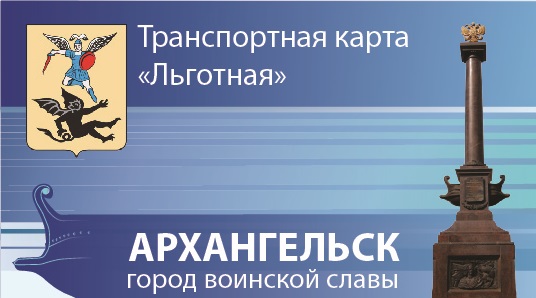 * на лицевой стороне карты печатается номер карты, название и вид карты дублируются шрифтом Брайля (для транспортных карт, используемых незрячими и плохо видящими людьми)1.2. Оборотная сторона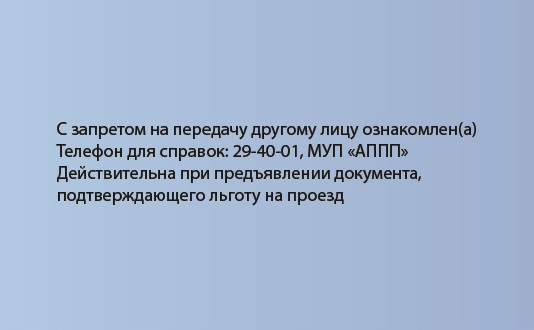 2. Транспортная карта «Городская»2.1. Лицевая сторона**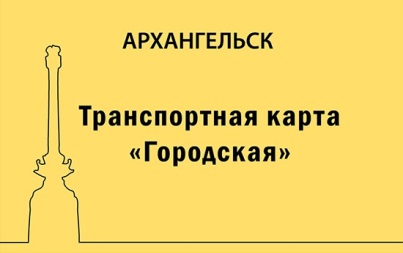 ** на лицевой стороне карты печатается номер карты2.2. Оборотная сторона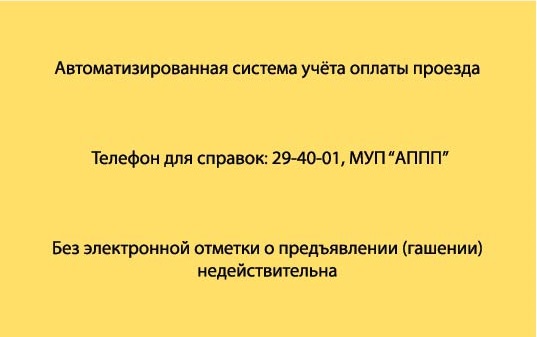 